Zadnepryany Viktor AlexandrovichExperience:Documents and further information:Civil passport KM1136586 03.03.03/OdessaSeaman’s passport AB285749 24.10.03 Ilyichevsk 08.07.13Tourist Passport AK266295 14.03.05 Odessa 14.03.15Certificate of competency 01315/2011 21.06.2011/Izmail  C.O.C. Endorsement 01315/2011 21.06.2011/Izmail  22.06.2014GMDSS 00038/2011 19.04.2011/ Illichivsk 30.08.2015Radar obs & Plot Sim. 147-0/L 03.09.2010/ Mortelecom 03.09.2015ARPA 147-0/L 03.09.2010/ Mortelecom 03.09.2015Medical First Aid 0840/2009 24.06.2009/ OMTC 24.06.2014Basic Safety 0149/2009 25.06.2009/ OMTC 25.06.2014Proficien. in survival crafts 0149/2009 25.06.2009/ OMTC 25.06.2014Advanced FFT 0149/2009 25.06.2009/ OMTC 25.06.2014Hazardous cargoes  0816/2009 22.06.2009/ OMTC 22.06.2014RO-RO Passenger Ship 02786 09.03.2011/ USTC 09.03.2016RO-RO Ship 0155/2010 07.04.2010/ OMTC  07.04.2015Tanker Familization 03014 10.01.11/USTC 10.01.16имею отличные характеристики, английский хороший, расмотрю все предложенияс ув ВикторPosition applied for: 3rd OfficerDate of birth: 15.05.1986 (age: 31)Citizenship: UkraineResidence permit in Ukraine: NoCountry of residence: UkraineCity of residence: OdessaPermanent address: Одесса.Вильямса 56/2 кв 10Contact Tel. No: +38 (048) 247-09-48 / +38 (067) 771-14-13E-Mail: karter2002@inbox.ruU.S. visa: NoE.U. visa: NoUkrainian biometric international passport: Not specifiedDate available from: 01.09.2011English knowledge: GoodMinimum salary: 1500 $ per monthPositionFrom / ToVessel nameVessel typeDWTMEBHPFlagShipownerCrewingAble Seaman04.10.2010-28.12.2010Commodore ClipperPassenger Ro-Ro Ship140008640BahamasCondor FerriesAlpha NavigationAble Seaman24.04.2010-16.08.2010Commodore ClipperPassenger Ro-Ro Ship140008640BahamasCondor FerriesAlpha NavigationAble Seaman28.06.2009-21.09.2009Commodore ClipperPassenger Ro-Ro Ship140008640BahamasCondor FerriesAlpha NavigationOrdinary Seaman22.02.2009-18.05.2009Commodore ClipperPassenger Ro-Ro Ship140008640BahamasCondor FerriesAlpha NavigationOrdinary Seaman18.12.2007-15.06.2008AlbatrosPassenger Ship2851815840BahamasClub CruiseUkr-TrampDeck Cadet04.10.2006-08.04.2007MontereyDry Cargo90775130CyprusAquafleet Shipping LLCDiamandDeck Cadet07.05.2005-21.08.2005PalladaPassenger Ro-Ro Ship83265400UkraineParmed LLCVival MarineDeck Cadet01.01.2004-30.06.2004Taras ShevchenkoPassenger Ship2100021100UkraineIMTPIMTP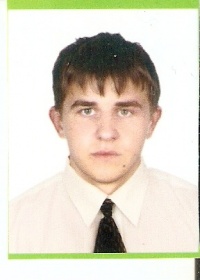 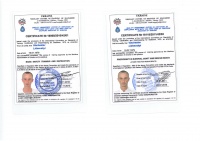 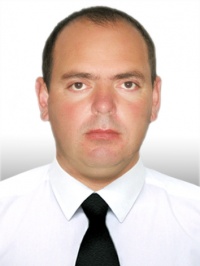 